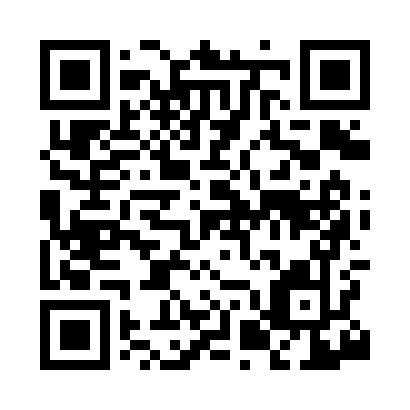 Prayer times for Ross Hall, Montana, USAMon 1 Jul 2024 - Wed 31 Jul 2024High Latitude Method: Angle Based RulePrayer Calculation Method: Islamic Society of North AmericaAsar Calculation Method: ShafiPrayer times provided by https://www.salahtimes.comDateDayFajrSunriseDhuhrAsrMaghribIsha1Mon3:185:201:165:299:1111:132Tue3:185:211:165:299:1111:133Wed3:195:221:165:299:1011:134Thu3:195:221:165:299:1011:135Fri3:205:231:175:299:1011:136Sat3:205:241:175:299:0911:137Sun3:215:251:175:299:0911:138Mon3:215:251:175:299:0811:129Tue3:235:261:175:299:0811:1110Wed3:245:271:175:299:0711:1011Thu3:265:281:175:299:0611:0812Fri3:275:291:185:299:0611:0713Sat3:295:301:185:289:0511:0514Sun3:315:311:185:289:0411:0415Mon3:325:321:185:289:0311:0216Tue3:345:331:185:289:0211:0117Wed3:365:341:185:289:0210:5918Thu3:385:351:185:279:0110:5719Fri3:405:361:185:279:0010:5620Sat3:415:371:185:278:5910:5421Sun3:435:381:185:278:5810:5222Mon3:455:391:185:268:5710:5023Tue3:475:411:185:268:5510:4824Wed3:495:421:185:258:5410:4625Thu3:515:431:185:258:5310:4526Fri3:535:441:185:258:5210:4327Sat3:555:451:185:248:5110:4128Sun3:575:461:185:248:4910:3929Mon3:595:481:185:238:4810:3730Tue4:015:491:185:238:4710:3531Wed4:035:501:185:228:4510:32